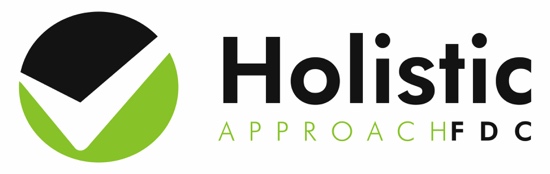 		EDUCATOR PHONE SUPPORT FORMEDUCATOR FOLLOW UP FROM LAST VISIT:.
FOCUS TOPIC OF THE MONTH:NOTES:QUALITY AREAS:
 1: Educational Program & Practice 2: Children’s Health & Safety 3: Physical Environment  4: Staffing Arrangement 5: Relationships with Children  6: Collaborative Partnerships with Families &    Communities 7: Governance and Leadership
FOLLOW UP FOR NEXT VISIT:
FOLLOW UP FOR NEXT VISIT:
CONSULTANT SIGNATURE: